T.CERZİNCAN VALİLİĞİMİMAR SİNAN ANAOKULU MÜDÜRLÜĞÜ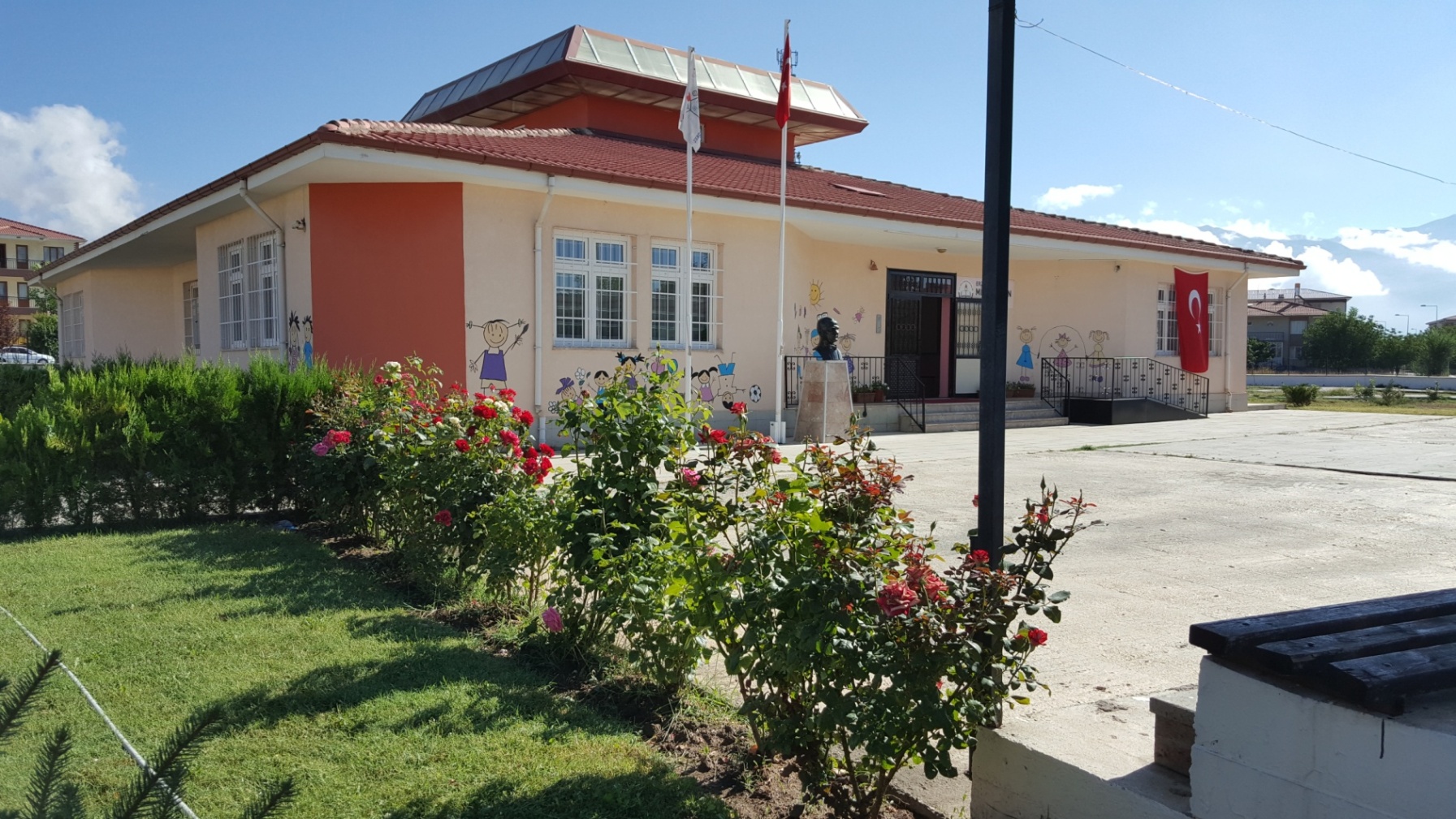 2019-2023 STRATEJİK PLANI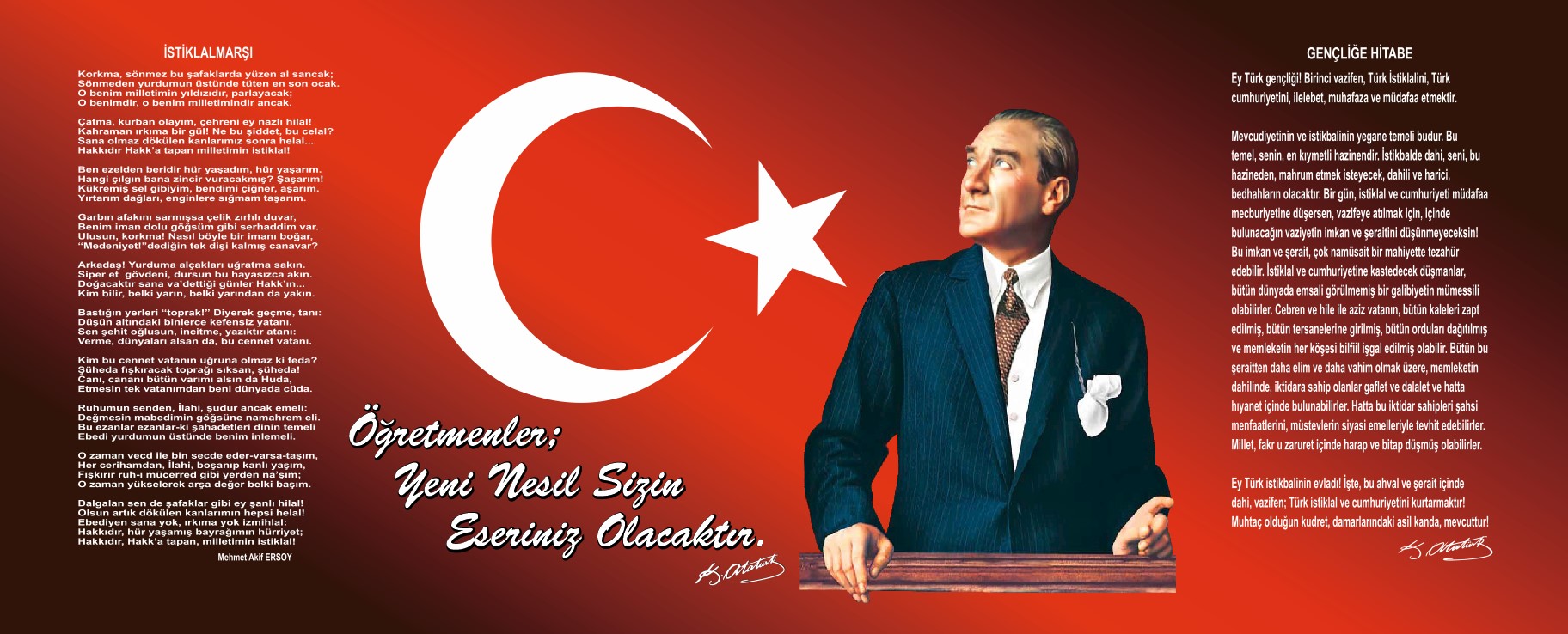 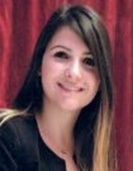 SUNUŞOkulumuz, daha iyi bir eğitim seviyesine ulaşmak düşüncesiyle sürekli yenilenmeyi ve kalite kültürünü kendisine ilke edinmeyi amaçlamaktadır. Kalite kültürü oluşturmak için eğitim ve öğretim başta olmak üzere insan kaynakları ve kurumsallaşma, sosyal faaliyetler, alt yapı, toplumla ilişkiler ve kurumlar arası ilişkileri kapsayan 2019–2023 stratejik planı hazırlanmıştır. Büyük önder Atatürk’ü örnek alan bizler; sağlıklı beden gelişiminin yanı sıra sağlıklı zihin gelişimine sahip, düzgün ve doğru Türkçeyi kullanarak kendini ifade edebilen,içinde yaşadığı çevrenin bilincine vararak,toplum kurallarına uyan,toplumun kültürünü benimseyen,başkalarının ve kendi haklarının farkında olabilen,saygılı ,sevgi dolu,bütün gelişim alanlarıyla ilköğretime hazır, içinde yaşadığı ortamda liderlik yapabilen,yönlendiren çocuklar yetiştirmek için kurulan okulumuz, geleceğimizin teminatı olan öğrencilerimizi daha iyi imkânlarla yetişip, düşünce ufku ve yenilikçi ruhu açık Türkiye Cumhuriyetinin çıtasını daha yükseklere taşıyan bireyler olması için öğretmenleri ve idarecileriyle özverili bir şekilde tüm azmimizle çalışmaktayızYasemin SEZEN KORKMAZOkul MüdürüİÇİNDEKİLERMüdür Sunuşu	3İÇİNDEKİLER	4BÖLÜM I	6GİRİŞ	7PLAN HAZIRLIK SÜRECİ	7STRATEJİK PLAN ÜST KURULU	7BÖLÜM II	8DURUM ANALİZİ	9Okulun Kısa Tanıtımı	9Okulun Mevcut Durumu: Temel İstatistikler	10Okul Künyesi	10Çalışan Bilgileri	10Okulumuz Bina ve Alanları	11Sınıf ve Öğrenci Bilgileri	12Donanım ve Teknolojik Kaynaklarımız	12Gelir ve Gider Bilgisi	12PAYDAŞ ANALİZİ	13GZFT (Güçlü, Zayıf, Fırsat, Tehdit) Analizi	15Gelişim ve Sorun Alanları	19Gelişim ve Sorun Alanlarımız	20BÖLÜM III	22MİSYON, VİZYON VE TEMEL DEĞERLER	23MİSYON	23VİZYON	23TEMEL DEĞERLERİMİZ	23BÖLÜM IV	24AMAÇ, HEDEF VE EYLEMLER	25TEMA I: EĞİTİM VE ÖĞRETİME ERİŞİM	25Stratejik Amaç 1	25TEMA II: EĞİTİM VE ÖĞRETİMDE KALİTENİN ARTIRILMASI	26Stratejik Amaç 2	26TEMA III: KURUMSAL KAPASİTE	28Stratejik Amaç 3	28V. BÖLÜM	30MALİYETLENDİRME	31VI. BÖLÜM32İZLEME VE DEĞERLENDİRME	33BÖLÜM I: GİRİŞ ve PLAN HAZIRLIK SÜRECİ2019-2023 dönemi stratejik plan hazırlanması süreci Üst Kurul ve Stratejik Plan Ekibinin oluşturulması ile başlamıştır. Ekip tarafından oluşturulan çalışma takvimi kapsamında ilk aşamada durum analizi çalışmaları yapılmış ve durum analizi aşamasında paydaşlarımızın plan sürecine aktif katılımını sağlamak üzere paydaş anketi, toplantı ve görüşmeler yapılmıştır. Durum analizinin ardından geleceğe yönelim bölümüne geçilerek okulumuzun amaç, hedef, gösterge ve eylemleri belirlenmiştir. Çalışmaları yürüten ekip ve kurul bilgileri altta verilmiştir.STRATEJİK PLAN ÜST KURULUBÖLÜM II: DURUM ANALİZİDurum analizi bölümünde okulumuzun mevcut durumu ortaya konularak neredeyiz sorusuna yanıt bulunmaya çalışılmıştır. Bu kapsamda okulumuzun kısa tanıtımı, okul künyesi ve temel istatistikleri, paydaş analizi ve görüşleri ile okulumuzun Güçlü Zayıf Fırsat ve Tehditlerinin (GZFT) ele alındığı analize yer verilmiştir.Okulun Kısa Tanıtımı *Okulumuz ismini bulunduğu mahalleden almıştır. Mimar Sinan Anaokulu (20.09.2010) tarihinde 79 öğrenci1 müdür,6 öğretmen, 1 memur, 1 hizmetli ile eğitim öğretime başlamıştır. Okul binası tek katlı olup,4 sınıf,1 müdür odası,1 müdür yardımcısı odası,1mutfak ve çok amaçlı salon bulunmaktadır. Halen okulumuzda 1 müdür,1müdür yardımcısı,1memur,2 hizmetli, çalışmaktadır yapılan alan taramaları sonucunda okulumuz tam kapasite dolu olarak eğitim öğretime devam etmektedir. Okulumuzun bahçe düzenlemesi yaptırılarak ağaçlandırma ve çiçeklendirme çalışması yaptırılmıştır. Bahçemizde uygulama bahçesi ve oyun alanları ve kum havuzu mevcuttur. Sınıflarımız öğrencilerimizin ihtiyacına hitap edecek nitelikte donanım ve alana sahiptir. Öğrencilerimize gelişimi farklı olan çocuklarımıza da potansiyelleri doğrultusunda kaynaştırma eğitimi yapılmaktadır. Okulumuzda veli toplantıları ile bilgilendirme çalışmaları, anne baba eğitimleri ve veli katılımları yapılmaktadır. Çocuklarımız okuldaki etkinlikler sayesinde estetik ve yaratıcılık, çevresel duyarlılık, bilimsel merak konularında farkındalık geliştirmektedir. Velilerimiz için uyarıcı panolar hazırlanmaktadır. Okulumuzda proje tabanlı eğitime önem verilmekte olup şimdiye kadar 3 ulusal,1avrupa kalite etiketi almış bulunmaktayız. Bu yıl ise 7 adet proje yürütülmektedir.Okulun Mevcut Durumu: Temel İstatistiklerOkul KünyesiOkulumuzun temel girdilerine ilişkin bilgiler altta yer alan okul künyesine ilişkin tabloda yer almaktadır.Temel Bilgiler Tablosu- Okul Künyesi Çalışan BilgileriOkulumuzun çalışanlarına ilişkin bilgiler altta yer alan tabloda belirtilmiştir.Çalışan Bilgileri Tablosu*Okulumuz Bina ve Alanları	Okulumuzun binası ile açık ve kapalı alanlarına ilişkin temel bilgiler altta yer almaktadır.Okul Yerleşkesine İlişkin Bilgiler Sınıf ve Öğrenci Bilgileri	Okulumuzda yer alan sınıfların öğrenci sayıları alttaki tabloda verilmiştir.*Sınıf sayısına göre istenildiği kadar satır eklenebilir.Donanım ve Teknolojik KaynaklarımızTeknolojik kaynaklar başta olmak üzere okulumuzda bulunan çalışır durumdaki donanım malzemesine ilişkin bilgiye alttaki tabloda yer verilmiştir.Teknolojik Kaynaklar TablosuGelir ve Gider BilgisiOkulumuzun genel bütçe ödenekleri, okul aile birliği gelirleri ve diğer katkılarda dâhil olmak üzere gelir ve giderlerine ilişkin son iki yıl gerçekleşme bilgileri alttaki tabloda verilmiştir.PAYDAŞ ANALİZİKurumumuzun temel paydaşları öğrenci, veli ve öğretmen olmakla birlikte eğitimin dışsal etkisi nedeniyle okul çevresinde etkileşim içinde olunan geniş bir paydaş kitlesi bulunmaktadır. Paydaşlarımızın görüşleri anket, toplantı, dilek ve istek kutuları, elektronik ortamda iletilen önerilerde dâhil olmak üzere çeşitli yöntemlerle sürekli olarak alınmaktadır.Öğretmen Anketi Sonuçları:Veli Anketi Sonuçları:Olumlu Yönlerimiz: -Okulumuzda yeterli miktarda kültürel ve sanatsal faaliyetler düzenlenmektedir. -İhtiyaç duyduğumda okulumuz çalışanlarıyla rahatlıkla görüşülebilmektedir. -Okulumuz ile ilgi durumlar zamanında veli ve öğrencilere duyurulmaktadır. -Okul her zaman temiz ve bakımlıdır -Okulumuza iletilen şikayetler ve istekler dikkate alınmaktadır. -Okulumuz öğretmenleri yenilikçi ve farklı yaklaşımlarla ders işlemektedir. - Okulumuz veliler tarafından sevilmektedir. -Okul teknik yönden yeterli araç gereç ve donanıma sahiptir.Olumsuz Yönlerimiz: -Profesyonel rehberlik hizmeti alamamaktayız. -Bizleri ilgilendiren konularda istek ve görüşlerimiz bazen dikkate alınmamaktadır. GZFT (Güçlü, Zayıf, Fırsat, Tehdit) Analizi *Okulumuzun temel istatistiklerinde verilen okul künyesi, çalışan bilgileri, bina bilgileri, teknolojik kaynak bilgileri ve gelir gider bilgileri ile paydaş anketleri sonucunda ortaya çıkan sorun ve gelişime açık alanlar iç ve dış faktör olarak değerlendirilerek GZFT tablosunda belirtilmiştir. Dolayısıyla olguyu belirten istatistikler ile algıyı ölçen anketlerden çıkan sonuçlar tek bir analizde birleştirilmiştir.Kurumun güçlü ve zayıf yönleri donanım, malzeme, çalışan, iş yapma becerisi, kurumsal iletişim gibi çok çeşitli alanlarda kendisinden kaynaklı olan güçlülükleri ve zayıflıkları ifade etmektedir ve ayrımda temel olarak okul müdürü/müdürlüğü kapsamından bakılarak iç faktör ve dış faktör ayrımı yapılmıştır. İçsel Faktörler *Güçlü YönlerZayıf YönlerDışsal Faktörler *FırsatlarTehditler Gelişim ve Sorun AlanlarıGelişim ve sorun alanları analizi ile GZFT analizi sonucunda ortaya çıkan sonuçların planın geleceğe yönelim bölümü ile ilişkilendirilmesi ve buradan hareketle hedef, gösterge ve eylemlerin belirlenmesi sağlanmaktadır. Gelişim ve sorun alanları ayrımında eğitim ve öğretim faaliyetlerine ilişkin üç temel tema olan Eğitime Erişim, Eğitimde Kalite ve kurumsal Kapasite kullanılmıştır. Eğitime erişim, öğrencinin eğitim faaliyetine erişmesi ve tamamlamasına ilişkin süreçleri; Eğitimde kalite, öğrencinin akademik başarısı, sosyal ve bilişsel gelişimi ve istihdamı da dâhil olmak üzere eğitim ve öğretim sürecinin hayata hazırlama evresini; Kurumsal kapasite ise kurumsal yapı, kurum kültürü, donanım, bina gibi eğitim ve öğretim sürecine destek mahiyetinde olan kapasiteyi belirtmektedir.Gelişim ve sorun alanlarına ilişkin GZFT analizinden yola çıkılarak saptamalar yapılırken yukarıdaki tabloda yer alan ayrımda belirtilen temel sorun alanlarına dikkat edilmesi gerekmektedir.Gelişim ve Sorun AlanlarımızBÖLÜM III: MİSYON, VİZYON VE TEMEL DEĞERLEROkul Müdürlüğümüzün Misyon, vizyon, temel ilke ve değerlerinin oluşturulması kapsamında öğretmenlerimiz, öğrencilerimiz, velilerimiz, çalışanlarımız ve diğer paydaşlarımızdan alınan görüşler, sonucunda stratejik plan hazırlama ekibi tarafından oluşturulan Misyon, Vizyon, Temel Değerler; Okulumuz üst kurulana sunulmuş ve üst kurul tarafından onaylanmıştır.MİSYONUMUZ *Ulusal ve evrensel değerleri, birikimleri kavrayan ve onlara katkıda bulunan; değişim ve gelişime açık; Atatürk ilkelerine bağlı; laik ve demokratik toplum düzenini benimseyen; kendine güvenli; çevresine saygılı; yaratıcı ve farklı düşünebilen, özgür, hoşgörülü, katılımcı, sorumluluk sahibi bireyler yetiştirmek, VİZYONUMUZ *          Okul öncesi eğitimin amaçlarını gerçekleştirmek içinBiz her çocuğun içinde, onun özgür, çok yönlü ve bir birey olarak yetişmesini sağlayacak değerler olduğuna,Çocuklara kendi etkinliklerini seçebildikleri ortamlar hazırlayarak, onların, plan oluşturma, izleme, uygulama, tamamlama ve yorum yaparak kendilerini ifade etme ve öz disiplin yeteneklerini  geliştirmelerine olanak tanıyan,Çocukların bilgi edinmede oyun, gözlem ve duygularını kullanarak hem kendilerini ve birbirlerini tanımaya, hem de dünyanın nasıl işlediğini anlamaya çalışmalarını teşvik eden bireyler yetiştirmek.TEMEL  İLKE VE DEĞERLERİMİZ *Performans Göstergeleri Eylemler*TEMA II: EĞİTİM VE ÖĞRETİMDE KALİTENİN ARTIRILMASIStratejik Amaç 2:    Bütün bireylere ulusal ve uluslararası ölçütlerde bilgi, beceri, tutum ve davranışın kazandırılmasına; girişimci, yenilikçi, dil becerileri yüksek, iletişime ve öğrenmeye açık, özgüven ve sorumluluk sahibi sağlıklı ve mutlu bireylerin yetişmesine imkân sağlamak.Stratejik Hedef 2.1. Öğrenme kazanımlarını takip eden ve velileri de sürece dâhil eden bir yönetim anlayışı ile öğrencilerimizin akademik başarıları ve sosyal faaliyetlere etkin katılımı artırılacaktır.Performans GöstergeleriEylemlerTEMA III: KURUMSAL KAPASİTEStratejik Amaç 3: Beşerî, fizikî, malî ve teknolojik yapı ile yönetim ve organizasyon yapısını iyileştirerek, eğitime erişimi ve eğitimde kaliteyi artıracak etkin ve verimli bir kurumsal yapıyı tesis etmek. . Stratejik Hedef 3.1.  Yönetim ve öğrenme etkinliklerinin izlenmesi, değerlendirilmesi ve geliştirilmesi amacıyla veriye dayalı yönetim yapısına geçilecektir.Performans GöstergeleriEylemler*V. BÖLÜM: MALİYETLENDİRME2019-2023 Stratejik Planı Faaliyet/Proje Maliyetlendirme TablosuVI. BÖLÜM: İZLEME VE DEĞERLENDİRMEOkulumuz Stratejik Planı izleme ve değerlendirme çalışmalarında 5 yıllık Stratejik Planın izlenmesi ve 1 yıllık gelişim planın izlenmesi olarak ikili bir ayrıma gidilecektir. Stratejik planın izlenmesinde 6 aylık dönemlerde izleme yapılacak denetim birimleri, il ve ilçe millî eğitim müdürlüğü ve Bakanlık denetim ve kontrollerine hazır halde tutulacaktır.Yıllık planın uygulanmasında yürütme ekipleri ve eylem sorumlularıyla aylık ilerleme toplantıları yapılacaktır. Toplantıda bir önceki ayda yapılanlar ve bir sonraki ayda yapılacaklar görüşülüp karara bağlanacaktır. EKLER: Öğretmen, öğrenci ve veli anket örnekleri klasör ekinde olup okullarınızda uygulanarak sonuçlarından paydaş analizi bölümü ve sorun alanlarının belirlenmesinde yararlanabilirsiniz.Üst Kurul BilgileriÜst Kurul BilgileriEkip BilgileriEkip BilgileriAdı SoyadıUnvanıAdı SoyadıUnvanıYasemin SEZEN KORKMAZOkul MüdürüZeliha MAZLUMMüdür YardımcısıGül GEÇKALANÖğretmenHatice KARADUMANÖğretmenSelda Gülsüm GÜNERÖğretmenLeyla DAĞÖğretmenZehra MERALÖğretmenBurcu YILDIZVeliİli: ERZİNCANİli: ERZİNCANİli: ERZİNCANİli: ERZİNCANİlçesi: MERKEZİlçesi: MERKEZİlçesi: MERKEZİlçesi: MERKEZAdres: Mimar Sinan Mah.1171 Sok.No:27 Merkez/ERZİNCANMimar Sinan Mah.1171 Sok.No:27 Merkez/ERZİNCANMimar Sinan Mah.1171 Sok.No:27 Merkez/ERZİNCANCoğrafi Konum (link)*:Coğrafi Konum (link)*:https://goo.gl/maps/VmbMnm5C4KR2 https://goo.gl/maps/VmbMnm5C4KR2 Telefon Numarası: 0446 228 17 330446 228 17 330446 228 17 33Faks Numarası:Faks Numarası:yokyoke- Posta Adresi:973083@meb.k12.tr973083@meb.k12.tr973083@meb.k12.trWeb sayfası adresi:Web sayfası adresi:Erzincanmimarsinananaokulu 973083@meb.k12.trErzincanmimarsinananaokulu 973083@meb.k12.trKurum Kodu:973083973083973083Öğretim Şekli:Öğretim Şekli:İkili Eğitimİkili EğitimOkulun Hizmete Giriş Tarihi : 2010Okulun Hizmete Giriş Tarihi : 2010Okulun Hizmete Giriş Tarihi : 2010Okulun Hizmete Giriş Tarihi : 2010Toplam Çalışan Sayısı *Toplam Çalışan Sayısı *1515Öğrenci Sayısı:Kız106106Öğretmen SayısıKadın66Öğrenci Sayısı:Erkek9393Öğretmen SayısıErkek00Öğrenci Sayısı:Toplam199199Öğretmen SayısıToplam66Derslik Başına Düşen Öğrenci SayısıDerslik Başına Düşen Öğrenci SayısıDerslik Başına Düşen Öğrenci Sayısı:28Şube Başına Düşen Öğrenci SayısıŞube Başına Düşen Öğrenci SayısıŞube Başına Düşen Öğrenci Sayısı:28Öğretmen Başına Düşen Öğrenci SayısıÖğretmen Başına Düşen Öğrenci SayısıÖğretmen Başına Düşen Öğrenci Sayısı:28Şube Başına 30’dan Fazla Öğrencisi Olan Şube SayısıŞube Başına 30’dan Fazla Öğrencisi Olan Şube SayısıŞube Başına 30’dan Fazla Öğrencisi Olan Şube Sayısı:0Öğrenci Başına Düşen Toplam Gider Miktarı*Öğrenci Başına Düşen Toplam Gider Miktarı*Öğrenci Başına Düşen Toplam Gider Miktarı*150,00Öğretmenlerin Kurumdaki Ortalama Görev SüresiÖğretmenlerin Kurumdaki Ortalama Görev SüresiÖğretmenlerin Kurumdaki Ortalama Görev Süresi4Unvan*ErkekKadınToplamOkul Müdürü ve Müdür Yardımcısı22Sınıf ÖğretmeniBranş Öğretmeni66Rehber Öğretmenİdari Personel112Yardımcı Personel135Güvenlik PersoneliToplam Çalışan Sayıları15Okul Bölümleri *Okul Bölümleri *Özel AlanlarVarYokOkul Kat SayısıZemin katÇok Amaçlı Salon1Derslik Sayısı4Çok Amaçlı SahaxDerslik Alanları (m2)100KütüphaneXKullanılan Derslik Sayısı4Fen LaboratuvarıXŞube Sayısı6Bilgisayar LaboratuvarıXİdari Odaların Alanı (m2)9İş AtölyesiXÖğretmenler Odası (m2)XBeceri AtölyesiXOkul Oturum Alanı (m2)1000PansiyonXOkul Bahçesi (Açık Alan)(m2)510Okul Kapalı Alan (m2)490Sanatsal, bilimsel ve sportif amaçlı toplam alan (m2)XKantin (m2)XTuvalet Sayısı8Diğer (………….)SINIFIKızErkekToplamSINIFIKızErkekToplamA Şubesi(sabah)131730A Şubesi(öğlen)161329C Şubesi (Sabah)131730C Şubesi(öğlen91423D Şubesi(sabah)171229D Şubesi(öğlen)171229Akıllı Tahta Sayısı0TV Sayısı1Masaüstü Bilgisayar Sayısı7Yazıcı Sayısı3Taşınabilir Bilgisayar Sayısı0Fotokopi Makinası Sayısı2Projeksiyon Sayısı5İnternet Bağlantı Hızı16 MbpsYıllarGelir MiktarıGider Miktarı201619.705,0016.204,04201720.605,3012.999,482018  29,140,91 27,300,73201927.035,2720.584,13202016.055,0038.930,51202130.755,0024.780,35 Öğretmen Görüş ve Değerlendirmeleri Anketinde Öğretmenlerin Yazılı olarak İfade Ettikleri Okulun Olumlu (başarılı) - Olumsuz (başarısız) Yönleri  Öğretmen Görüş ve Değerlendirmeleri Anketinde Öğretmenlerin Yazılı olarak İfade Ettikleri Okulun Olumlu (başarılı) - Olumsuz (başarısız) Yönleri  Öğretmen Görüş ve Değerlendirmeleri Anketinde Öğretmenlerin Yazılı olarak İfade Ettikleri Okulun Olumlu (başarılı) - Olumsuz (başarısız) Yönleri  Öğretmen Görüş ve Değerlendirmeleri Anketinde Öğretmenlerin Yazılı olarak İfade Ettikleri Okulun Olumlu (başarılı) - Olumsuz (başarısız) Yönleri  Öğretmen Görüş ve Değerlendirmeleri Anketinde Öğretmenlerin Yazılı olarak İfade Ettikleri Okulun Olumlu (başarılı) - Olumsuz (başarısız) Yönleri Okulumuzun Olumlu (başarılı) Yönlerine İlişkin Görüşleriniz. Okulumuzun Olumlu (başarılı) Yönlerine İlişkin Görüşleriniz. Okulumuzun Olumsuz (başarısız) Yönlerine İlişkin 
Görüşleriniz. Okulumuzun Olumsuz (başarısız) Yönlerine İlişkin 
Görüşleriniz. Okulumuzun Olumsuz (başarısız) Yönlerine İlişkin 
Görüşleriniz. 1-Kurum kültürünün yerleşmiş olması1-Kurum kültürünün yerleşmiş olması1-Kurum kültürünün yerleşmiş olması1-rehberlik öğretmeninin olmaması2-çalışanlara yönelik sosyal ve kültürel faaliyetlerin azlığı2-Okulumuzun yenilik ve gelişimlere açık olması 2-Okulumuzun yenilik ve gelişimlere açık olması 2-Okulumuzun yenilik ve gelişimlere açık olması 3-Teknolojik alt yapı 3-Teknolojik alt yapı 3-Teknolojik alt yapı 4-Deneyimli insan kaynakları 4-Deneyimli insan kaynakları 4-Deneyimli insan kaynakları 5-Tercih edilen bir kurum olması 5-Tercih edilen bir kurum olması 5-Tercih edilen bir kurum olması 6-Okulumuzda alınana kararların adil, tarafsız, objektif bir şekilde çalışanların katılımıyla alınması 6-Okulumuzda alınana kararların adil, tarafsız, objektif bir şekilde çalışanların katılımıyla alınması 6-Okulumuzda alınana kararların adil, tarafsız, objektif bir şekilde çalışanların katılımıyla alınması 7-Yenilik ve gelişmeleri takip eden bir idare yapısının olması 7-Yenilik ve gelişmeleri takip eden bir idare yapısının olması 7-Yenilik ve gelişmeleri takip eden bir idare yapısının olması Öğrenciler1-Kayıt alanındaki tüm çağ nüfusunun okul öncesine kayıtlarının yapılması2- Özel eğitime muhtaç çocuklara gerekli yönlendirmelerin yapılmasıÇalışanlar1-Öğretmenlerin öğrenmeye ve kendilerini geliştirme eğilimlerinin olması2- Kurumun çalışanlarının fikirlerine önem verilmesi.3- Dinamik, tecrübeli, donanımlı, teknolojik yönden bilgili  yetişmiş personelin olması,güler yüzlü personelin olmasıVelilerVelilerin eğitim seviyelerinin genelde lise ve üstü olmasıBina ve YerleşkeOkulun binası merkezi bir konumda olması ve geniş bir bahçeye sahip olması,çocuklara yeterli oyun alanına sahip olmasıDonanım1-Kurumsal ağ sisteminin olması (e-okul, MEBBİS,TEFBİS,WEB SAYFASI vbBütçeOkul aidatları ile okulun ihtiyaçlarının karşılanmasıYönetim SüreçleriDemokratik yöneticilik anlayışı mevcuttur.İletişim Süreçleri- Teknolojik alt yapının güçlü olması,hızlı bir haberleşme sisteminin olmasıÖğrencilerFarklı kültürlerden öğrencilerimizin olması Renkli dünyada uyarıcıların çok çabuk değişmesi çocukları doyumsuz ve aşırı dikkatsiz bir hale getirmektedir Okulda yapılan bazı etkinliklerde masal dinleme okuma yazmaya hazırlık çalışmalarında  vb çocuk çok çabuk sıkılıp dikkati dağılabilmektedirÇalışanlar- Destek Personel sayısının az olmasıVeliler-Bazı  velilerin öğrenci ve okulla karşı ilgisiz olması.Bina ve Yerleşkeİşlek bir cadde üzerinde olması,bahçe kapısının dar bir sokağa açılmasıDonanımEğitim-öğretimde sınıf donanım malzemelerinin çok yıpranmış olmasıBütçeVelilerin aidat yatırmalarındaki sıkıntıYönetim SüreçleriYardımcı personelin azlığıİletişim SüreçleriOnline yazışmaların kurumun tüm birimlerinde aktif olarak kullanılmamasıvbPolitik1-Yerel Yönetimlerin Okulumuza katkıları2- STK, Belediye vs. kurumlarla çok iyi bir iletişim içinde bulunmamızEkonomik- İŞKUR aracılığı ile yardımcı personel hizmetlerinin az da olsa karşılanabilmesiSosyolojikÖğrenci sosyal ve kişisel gelişimlerinin çok yönlü desteklenmesiÖğrenci – öğretmen iletişiminin güçlü ve sağlıklı olması,   TeknolojikTeknolojik gelişmelerin takip edilerek eğitimde kullanılması,güvenli internet ağının kullanılmasıMevzuat-YasalOkul öncesi eğitiminde Erzincan’ın ilk 5’te yer almasıEkolojikGeri dönüşümde projelerinin okulumuzda tekrarlanmasıPolitikSon yıllarda okul öncesi eğitime verilen önem artması ve zorunlu hale gelmesiEkonomikOkulumuz kayıt alanındaki aileler arasındaki sosyo-ekonomik farklılıklarSosyolojikİlimizin deprem kuşağında olmasıTeknolojikSosyal medyanın bilinçsiz kullanımıMevzuat-YasalMevzuatların sık sık  değişmesiEkolojikİklim değişiklikleri ,küresel ısınmaEğitime ErişimEğitimde KaliteKurumsal KapasiteOkullaşma OranıAkademik BaşarıKurumsal İletişimOkula Devam/ DevamsızlıkSosyal, Kültürel ve Fiziksel GelişimKurumsal YönetimOkula Uyum, OryantasyonSınıfların özelliği  Bina ve YerleşkeÖzel Eğitime İhtiyaç Duyan Bireylerİstihdam Edilebilirlik ve YönlendirmeDonanımYabancı ÖğrencilerÖğretim YöntemleriTemizlik, HijyenHayatboyu ÖğrenmeDers araç gereçleriİş Güvenliği, Okul GüvenliğiTaşıma ve servis 1.TEMA: EĞİTİM VE ÖĞRETİME ERİŞİM 1.TEMA: EĞİTİM VE ÖĞRETİME ERİŞİM1Okullaşma Oranı / Okul öncesi eğitimde okullaşma oranı2Okula Devam - Devamsızlık / Okul öncesi eğitimden erken ayrılma.3Özel Eğitime İhtiyaç Duyan Bireyler / Özel eğitime ihtiyaç duyan bireylerin uygun eğitime erişiminin sağlanamaması4Yabancı Öğrenciler / Özel  grupların eğitime erişimi.2.TEMA: EĞİTİM VE ÖĞRETİMDE KALİTE2.TEMA: EĞİTİM VE ÖĞRETİMDE KALİTE1Sosyal, Kültürel ve Fiziksel Gelişim / Eğitim öğretim sürecinde sanatsal, sportif ve kültürel faaliyetlerin yetersizliği2Öğretim Yöntemleri / Öğretmenlere yönelik hizmet içi eğitimle3Teknolojik imkanlar / Eğitimde bilgi ve iletişim teknolojilerinin kullanımı4Rehberlik / Eğitsel, mesleki ve kişisel rehberlik hizmetleri3.TEMA: KURUMSAL KAPASİTE3.TEMA: KURUMSAL KAPASİTE1Kurumsal İletişim / Çalışma ortamlarının iletişimi ve iş motivasyonunu sağlayacak yeterli biçimde düzenlenmemesi.2Kurumsal İletişim / İç ve dış paydaşları ile etkin ve sürekli iletişim sağlanamaması3Kurumsal Yönetim / Kurumsal aidiyet duygusunun geliştirilmemesi4Kurumsal Yapı / Okul ve kurumların sosyal, kültürel, sanatsal ve sportif faaliyet alanlarının yetersizliği5Kurumsal Yapı / Okullardaki fiziki durumun özel eğitime gereksinim duyan öğrencilere uygunluğu6İş Güvenliği, Okul Güvenliği/Maddi imkanlar nedeniyle yeteri kadar uygulamaların yapılamamasıMilli ve manevi değerleri gözetmekMükemmellik ve sürekli gelişimYaratıcılık yenilikçilikHukukun üstünlüğüGüçlü iletişimÇözüm odaklı yönetim anlayışıSosyal sorumluluk bilinciİnsana saygı ve güvenTeknolojiye uyumÇevre bilinci gelişmişlikKaliteli hizmet anlayışıFırsat eşitliğiEtkin ve verimli kaynak kullanımıGörev ve sorumluluk bilinciİşbirliği ve katılımcılıkTEMA I: EĞİTİM VE ÖĞRETİME ERİŞİMEğitim ve öğretime erişim okullaşma ve okul terki, devam ve devamsızlık, okula uyum ve oryantasyon, özel eğitime ihtiyaç duyan bireylerin eğitime erişimi, yabancı öğrencilerin eğitime erişimi ve hayat boyu öğrenme kapsamında yürütülen faaliyetlerin ele alındığı temadır.Stratejik Amaç 1Kayıt bölgemizde yer alan çocukların okullaşma oranlarını artıran, öğrencilerin uyum ve devamsızlık sorunlarını gideren etkin bir yönetim yapısı kurulacaktır.Stratejik Hedef 1.1.  Kayıt bölgemizde yer alan çocukların okullaşma oranları artırılacak ve öğrencilerin uyum ve devamsızlık sorunları da giderilecektir.NoPERFORMANSGÖSTERGESİMevcutMevcutHEDEFHEDEFHEDEFHEDEFHEDEFHEDEFNoPERFORMANSGÖSTERGESİ2018201920192020202120222023PG.1.1.aKayıt bölgesindeki öğrencilerden okula kayıt yaptıranların oranı (%)8085859095100100PG.1.1.bOkula yeni başlayan öğrencilerden oryantasyon eğitimine katılanların oranı (%)9090909595100100PG.1.1.c.Bir eğitim ve öğretim döneminde 20 gün ve üzeri devamsızlık yapan öğrenci oranı (%)2,11,51,51,51,21,21,1PG.1.1.d.Bir eğitim ve öğretim döneminde 20 gün ve üzeri devamsızlık yapan yabancı öğrenci oranı (%)1111111PG.1.1.e.Özel eğitime yönlendirilrn bireylerin yönlendirildikleri eğitime erişim oranları100100100100100100100NoEylem İfadesiEylem SorumlusuEylem Tarihi1.1.1.Kayıt bölgesinde yer alan öğrencilerin tespiti alan taramaları ile tesbit edilecektirOkul idaresi ve öğretmenler01 Eylül-20 Eylül1.1.2Okula yeni başlayan öğrencilere oryantasyon eğitimi verilecektirÖğretmenlerEylül ayının ilk haftası1.1.3Öğrencilerin devamsızlık yapmasına neden olan faktörler tesbit edilerek bunların öğrenciler üzerindeki olumsuz etkisini azaltacak tedbirler alınacaktır.Okul idaresi, Öğretmen Rehberlik Servisi ve veliEğitim öğretim süresince1.1.4Devamsızlık yapan yabancı öğrencilerin velileri ile aylık toplantı ve görüşmeler yapılacaktırOkul idaresi,Öğretmen  ve velilerEğitim öğretim süresince1.1.5Kaynaştırma ve özel eğitime ihtiyaçlı öğrenci velilerine yönelik toplantılar ve seminerler gerçekleştirilecektir.Ram personeli istenir2 ayda birNoPERFORMANSGÖSTERGESİMevcutMevcutHEDEFHEDEFHEDEFHEDEFHEDEFHEDEFNoPERFORMANSGÖSTERGESİ2018201920192020202120222023PG.1.1.aKurum ve kuruluşlar tarafından düzenlenen sanatsal, bilimsel, kültürel ve sportif faaliyetlere katılan öğrenci oranı(%)%80%85%85%90%90%90%95PG.1.1.bÇevre bilincinin artırılması çerçevesinde yapılan etkinliklere(%)%75%80%80%85%85%90%99PG.1.1.c.Sağlıklı ve dengeli beslenme ile ilgili verilen eğitime katılan öğrenci sayısı157170170200200200200Pg.1.1.dOkul bünyesinde yürütülen proje sayısı9111112131415NoEylem İfadesiEylem SorumlusuEylem Tarihi1.1.1.Okulumuzda bilimsel, kültürel, sanatsal, sportif ve toplum hizmeti alanlarında etkinliklere katılım oranı artırılacaktırTüm öğretmenlerEğitim öğretim süresince1.1.2Çevre bilincinin artırılması çerçevesinde yapılan etkinliklere katılan öğrenciler ödüllendirilerek katılım oranımız artırılacaktır.Tüm öğretmenlerEğitim öğretim süresince1.1.3Okul sağlığı ve hijyen konularında öğrencilerin, ailelerin ve çalışanların bilinçlendirilmesine yönelik faaliyetler yapılacaktır. Okulumuzun bu konulara ilişkin değerlendirmelere (Beyaz Bayrak, Beslenme Dostu Okul, Sıfır Atık Projesi  yeşil bayrakvb.) katılmaları desdestekleTüm öğretmenlerEğitim öğretim süresince1.1.4 Yerel projeler hakkında öğrenci ve öğretmenler bilgilendirilecek, proje hazırlamaları yönünde motive edilecektir.Okul Proje KoordinatörleriEğitim öğretim süresinceNoPERFORMANSGÖSTERGESİMevcutMevcutHEDEFHEDEFHEDEFHEDEFHEDEFHEDEFNoPERFORMANSGÖSTERGESİ2018201920192020202120222023PG.1.1.aOkulumuz bilgi edinme sistemlerinden hizmet alanların memnuniyet oranı(%)%90%95%95%100%100%100%100PG.1.1.bOkul web sitemizin kullanım sıklığı(%)%90%95%95%99%100%100%100PG.1.1.c.Okulumuz öğretmenlerinin ihtiyaç duyduğu bilgi, belge ve dokümanlara ulaşım oranı (%)%100%100%100%100%100%100%100Okul temizliğinden memnuniyet oranı (%)%99%100%100%100%100%100%100NoEylem İfadesiEylem sorumlusuEylem Tarihi1.1.2Okulumuzca bilgi edinme sistemleri vasıtasıyla bilgi istenilen konuların analizi yapılacak, sıklıkla talep edilen bilgiler web sitemizde yayınlanarak kamuoyu ile düzenli olarak paylaşılacaktır. Böylelikle mükerrer bilgi taleplerinin önüne geçilecektir.Okul idaresi ve öğretmenlerEğitim öğretim süresince1.1.3Öğretmenlerimizin ihtiyaç duyduğu bilgi, belge ve dokümanlara hızlı bir şekilde erişim sağlayabilmesi amacıyla doküman ve veri yönetim merkezi oluşturulması desteklenecektir.Okul idaresiEğitim öğretim süresince1.1.4Temizlik konulu projeler yürütülecek, öğretmen ve öğrencilerin projede aktif yer almaları sağlanacak,yardımcı personele yönelik görüşmeler gerçekleştirilecektir,okulumuzdaki tüm paydaşlarımıza yönelik olarak temizlik temalı bilgilendirme toplantısı yapılması sağlanacaktır. Tüm paydaşlarEğitim öğretim süresince5Kaynak Tablosu20192020202120222023ToplamKaynak Tablosu20192020202120222023ToplamGenel Bütçe5000550060006500700030000Valilikler ve Belediyelerin Katkısı000000Diğer (Okul Aile Birlikleri)000000TOPLAM